 СОВЕТ ДЕПУТАТОВ НОВОМОНОШКИНСКОГО   СЕЛЬСОВЕТАЗАРИНСКОГО   РАЙОНА   АЛТАЙСКОГО КРАЯ	   Р Е Ш Е Н И Е          15.02.2019									 		       № 2с. НовомоношкиноО ежегодном отчете главы Администрации Новомоношкинского сельсовета о результатах своей деятельности и деятельности Администрации сельсовета за 2018 год.Заслушав и обсудив представленный главой Администрации Новомоношкинского сельсовета Заринского района Алтайского края отчет о результатах своей деятельности, деятельности Администрации сельсовета за 2018 год в соответствии со статьей 37 Федерального закона от 6 октября 2003 № 131-ФЗ «Об общих принципах организации местного самоуправления в Российской Федерации», статьей 38 Устава муниципального образования Новомоношкинский сельсовет Заринского района Алтайского края, Совет депутатовР Е Ш И Л:1. Утвердить отчет Главы Администрации Новомоношкинского сельсовета Заринского района Алтайского края отчет о результатах своей деятельности, деятельности Администрации сельсовета за 2018 год.2. Признать деятельность Главы Администрации Новомоношкинского сельсовета удовлетворительной, Администрации сельсовета за 2018 год удовлетворительной.3. Настоящее решение вступает в силу со дня его принятия.4. Контроль за выполнением настоящего решения оставляю за собой.Глава сельсовета                                                             ___________Л.П. Кожевникова                                          	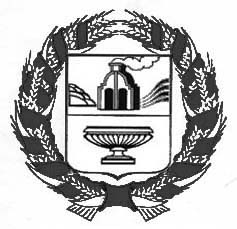 